                                                                                      ПРОЄКТ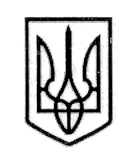 У К Р А Ї Н А СТОРОЖИНЕЦЬКА МІСЬКА РАДА ЧЕРНІВЕЦЬКОГО РАЙОНУЧЕРНІВЕЦЬКОЇ ОБЛАСТІВИКОНАВЧИЙ КОМІТЕТР І Ш Е Н Н Я 21 березня  2023 року                                                                                 № ___Керуючись п.4 ст.34 Закону України "Про місцеве самоврядування                в Україні", Законом України «Про захист населення від інфекційних хвороб» (зі змінами), наказом міністерства охорони здоров’я України від 16.09.2011р. №595 «Про порядок проведення профілактичних щеплень в Україні та контроль якості й обігу медичних імунобіологічних препаратів» (зі змінами), наказом міністерства охорони здоров’я України від 09.02.2021р. №213 «Про внесення змін до дорожньої карти з впровадження вакцини від гострої респіраторної хвороби COVID-19, спричиненої коронавірусом SARS-CoV-2, і проведення масової вакцинації у відповідь на пандемію коронавірусної хвороби COVID-19 в Україні у 2021-2022 роках» та відповідно до впровадження проєкту USAID «Розбудова стійкої системи громадського здоров’я» на території Сторожинецької міської територіальної громади,   ВИКОНАВЧИЙ КОМІТЕТ МІСЬКОЇ РАДИ ВИРІШИВ:	1. Затвердити «Пакет змін» для підвищення рівня охоплення вакцинацією проти COVID-19 та рутинною вакцинацією населення Сторожинецької міської територіальної громади Чернівецького району, Чернівецької області (додається).	2. Директору КНП «Сторожинецький центр первинної медичної допомоги» Олегу ТРИКОЛІЧУ затверджений «Пакет змін» прийняти до виконання в частині, що стосується повноважень ЦПМД. 3.Контроль за виконанням даного рішення покласти на першого заступника Сторожинецького міського голови Ігоря БЕЛЕНЧУКА.Секретар Сторожинецької міської ради                            Дмитро БОЙЧУКПідготував:Провідний спеціаліст – проектний менеджер відділу економічного розвитку,торгівлі, інвестицій та державних закупівель                       Ірина ПАВЛЮКПогоджено:Перший заступник міського голови                                       Ігор БЕЛЕНЧУКНачальник юридичного відділу                                             Олексій КОЗЛОВНачальник відділу  організаційної та кадрової роботи                                                                   Ольга ПАЛАДІЙНачальник відділу документообігу                                       Микола БАЛАНЮКта контролю                 ЗАТВЕРДЖЕНО      рішенням виконавчого комітету       від 21.03.2023 року № ___“ПАКЕТ ЗМІН”для підвищення рівня охоплення вакцинацією проти COVID-19 та рутинною вакцинацією населення  Сторожинецької міської територіальної громади Чернівецького району, Чернівецькій області Показник охоплення щепленнями — це один з найважливіших критеріїв відстеження безпеки громадського здоров'я. Охоплення вакцинацією на рівні 95% населення країни дозволяє забезпечити повноцінний захист населення від спалахів та епідемій інфекційних хвороб, яким можна запобігти щепленнями. При зниженні популяційного імунітету рівень захворюваності інфекціями, проти яких проводиться вакцинація, зростає. Зростає ризик виникнення спалахів та епідемій вакцин-контрольованих хвороб, особливо в умовах воєнного стану.За підсумками 2022 року рівень охоплення щепленнями в 37.7%області залишається недостатнім для безпеки громадського здоров'я.Наявний «Пакет змін» містить план заходів, інструкції, методичні рекомендації, інформаційні матеріали, сценарії для роботи з пріоритетними групами населення. Ці документи можуть стати практичним посібником для тих, хто впливає на рішення людей вакцинуватися. Рекомендації “Пакету змін” заплановані до поширення через Обласний Центр контролю та профілактики хвороб, Департамент охорони здоров'я, Департамент освіти і науки, заклади охорони здоров'я, неурядові громадські організації на відповідні цільові аудиторії.Зміст: 1. 	Інструкція з організації інформаційної роботи для супроводу мобільних бригад з вакцинації проти COVID-19 (для керівництва ЦПМСД та громади)  Для поширення в громадах достовірної інформації про переваги вакцинації COVID-19 та ризики захворювання, а також наближення послуги вакцинації до пріоритетних груп, РЕКОМЕНДУЄТЬСЯ: Керівництву ТГ в кожному населеному пункті для поліпшення охоплення вакцинацією COVID-19:       Провести збори з усіма старостами сіл і залучити їх до координації вакцинації на рівні населених пунктів.       Підготувати та розмістити інформацію про вакцинацію від COVID-19 на дошці оголошень населеного пункту, при вході до магазину, на автобусних зупинках, в групі села в соціальній мережі. Оголошення повинно містити інформацію про наявні вакцини, адресу місця, де можна зробити щеплення від COVID-19, час, коли можна зробити щеплення, контактні телефони для звернення в разі виникнення питань.        Провести зустріч з громадою села із залученням сімейного лікаря або лікаря загальної практики з установи первинної ланки. Надати відповіді на питання населення.2. 	Методичні рекомендації для лікарів та громадських активістів по роботі з типовими запереченнями населення щодо вакцинаціїМедикам, громадським активістам та усім, хто спілкується з людьми на тему вакцинації, часто доводиться стикатися з різними типами заперечень. Перед тим, як прийняти рішення зробити щеплення собі або своїм дітям, люди можуть сумніватися в доцільності, побоюються можливих реакцій на вакцину тощо.Заперечення щодо вакцинації можуть мати різний зміст, можуть бути викликані негативним досвідом, нестачею достовірної інформації або спиратися на помилкові твердження. Грамотна робота із запереченнями цілком здатна допомогти людям прийняти правильне рішення на користь вакцинації.На допомогу лікарю, медичній сестрі або громадському активісту, який спілкується з людьми на тему імунопрофілактики, ГС «Коаліція за вакцинацію» в рамках проєкту USAID «Розбудова стійкої системи громадського здоров’я» створила типовий сценарій роботи з поширеними запереченнями.  https://docs.google.com/document/d/1LbZuL6WjWrd3bZ9M8Em-prLZ8PRws8Q5ZA1AIbrwfq0/edit?usp=sharingТакож за посиланням посібник,  який допоможе сімейним лікарям, педіатрам, медсестрам та іншим медпрацівникам ефективніше консультувати пацієнтів щодо щеплення від COVID-19 за допомогою достовірної інформації про вакцинацію та знань про психологію й поведінкову науку.https://www.unicef.org/ukraine/media/12981/file/Вакцинація%20від%20COVID-19.%20Принципи%20ефективної%20комунікації%20з%20пацієнтами%20.pdf 3. 	Сценарії проведення занять в дитячих садках та школах на тему вакцинації (для ДОН з подальшою рекомендацією поширити в навчальних закладах)З метою надати дітям інформацію щодо імунопрофілактики як захисту від вакцино-керованих інфекційних хвороб, сформувати позитивне ставлення до щеплень, спонукати дітей до розмови з батьками про важливість вакцинації,РЕКОМЕНДУЄМО ГС “Коаліція за вакцинацію” направити сценарії проведення занять в навчальних закладах громади (області) на тему вакцинації з проханням подальшого поширення та застосування в навчальних закладах. Сценарії занять для різних вікових груп за посиланням:https://docs.google.com/document/d/1jL4RmCo6IW6dNjWD9AndhQRKoAGKSJ15_qUPyiu1rK0/edit?usp=sharingМультфільм та відео/аудіо казки про щеплення (для занять в дитячих садках та школах, розміщення в закладах охорони здоров’я, у соцмережах ЗОЗ, навчальних закладів)Пропонуємо перелік відео та аудіо-контенту для дітей дошкільного, молодшого та середнього шкільного віку, в якому зрозумілою для дітей мовою йдеться про роль та користь профілактичних щеплень.Рекомендуємо використовувати зазначені матеріали під час занять в дитячих садках та школах, розміщувати на інтерактивних площинах в закладах охорони здоров'я, поширювати в соціальних мережах закладів охорони здоров'я, закладів дошкільної та шкільної освіти. Відео-казка «Як стати супергероєм»https://www.youtube.com/watch?v=RnIUd6qNDfkАудіо-казка «Чарівна парасолька»https://www.youtube.com/watch?v=GOxeOwJ6lh4Мультфільм про щепленняhttps://www.youtube.com/watch?v=RWE2NDl65gMМультфільм про щеплення “Маленький Бу: візит до лікаря”https://www.youtube.com/watch?v=hm8EymC75QcМаленьке містечко “Час робити щеплення”:https://www.youtube.com/watch?v=qGhzEIqQnQQАнімація про щеплення від “Марійчин Першоцвіт”: https://www.youtube.com/watch?v=eEXPk_hsdCMВідеоролік «Щеплення — суперсила від хвороб» про важливість планової вакцинації дітейhttps://www.youtube.com/watch?v=APZLx9d4H94НУШ про щеплення https://www.youtube.com/watch?v=L89AHdmkQ98Вакцини - справжні герої | ЯК ГОВОРИТИ ПРО ВАКЦИНАЦІЮ В НУШ?5. 	Роздаткові матеріали для батьків, закладів первинної медичної допомоги та закладів освіти (флаєр про COVID-19-вакцинацію, календар щеплень, розмальовки) Для наочності та зручності сприйняття інформації про вакцинацію рекомендуємо ОЦКПХ та ДОЗ поширити надані в рамках проєкту “Розбудова стійкої системи громадського здоров'я” друковані матеріали в межах області, з пріоритетом на фокусні громади.Розповсюдження поліграфії здійснюватиметься за наступними напрямками:-  на керівництво ЦПМСД (з подальшим поширенням через них до лікарів (календарі щеплень) та на мобільні бригади (флаєри),-  координаторами проєкту від ГС “Коаліція за вакцинацію” в межах публічних активностей (зустрічі з освітянами, зустрічі з батьками, акції, інформаційні точки, флешмоби тощо), (флаєри),- під час організованих в рамках проєкту зустрічей з керівництвом шкіл та дитячих садків в фокусних громадах (календар щеплень для подальшого використання медичною сестрою закладу при комунікації з батьками).Рекомендувати ОЦКПХ та ДОЗ організувати друк та поширення інформаційних матеріалів для потреб закладів охорони здоров'я та закладів освіти області в цілому.Рекомендовані макети надаються:календарhttps://drive.google.com/drive/folders/1cNn288Ht5gTAVWKAa0X_W-iGuNGyJ49t?usp=share_linkфлаєрhttps://drive.google.com/drive/folders/1ogBO5YgOzVx1GAhSj_myLCeQ8ejKsoh_?usp=share_linkКазка про те, як стати супергероєм (+розмальовка)https://drive.google.com/file/d/1I7p5nA7vzZ-OW6qc0T_GWOJkETNKDyIe/view?usp=sharingКазка-розмальовка “Чарівна парасолька”https://drive.google.com/file/d/15v1bdZKGYHjVcb39itoLMRAWpnmV44Sq/view?usp=sharingМетодичні рекомендації для освітян щодо комунікації з батьками учнів на тему вакцинаціїШкола має бути безпечним місцем для дітей та вчителів, і захист від інфекційних хвороб є однією зі складових такої безпеки. Тому рекомендується, щоб школа регулярно та ефективно комунікувала з батьками учнів щодо важливості вакцинації. Вчителі можуть спілкуватись з батьками на цю тему на батьківських зборах, через батьківські групи в месенджерах, запрошувати на ці зустрічі медичного працівника, який надасть відповіді на поширені питання батьків про вакцинацію. Для налагодження ефективної комунікації за батьками на тему вакцинації доцільно використовувати наступні методичні рекомендації:https://drive.google.com/file/d/1_dLv6K866y9YRafnohRmx9SVz6f5dKwu/view?usp=share_linkВакцинація освітян. Інформаційна довідкаВ залежності від роду занять люди можуть мати підвищений ризик зустрічі з тим чи іншим інфекційним захворюванням. Календарна та додаткова вакцинація збереже здоров'я, дозволить уникнути пропуску робочих днів через хворобу та попередить зараження колег та членів родини. Вакциновані освітяни – запорука здорової і розумної нації. Рекомендуємо Департаменту освіти і науки поширити інформаційну довідку про обов'язкові та рекомендовані щеплення для працівників освіти області. Інформаційна довідка за посиланням:https://docs.google.com/document/d/1Yfn5c0HF3Tva_ONIIKaV7dUbaIDFJ6Nf1-2AxpKcOX0/edit?usp=sharingРекомендація для місцевої влади по залученню ЗМІ до поширення інформації про вакцинацію Вплив засобів масової інформації на формування ставлення людей до вакцинації є значним, про що свідчать результати чисельних опитувань. Інформування людей через ЗМІ - це доступне для всіх верств населення джерело, яке дозволяє поширювати інформацію про щеплення на великі маси населення в сільській місцевості і в містах, на рівні громад.Тому місцевій владі необхідно сприяти ЗМІ у формуванні меседжів, спираючись на достовірні джерела інформації про вакцинацію. Такими достовірними джерелами є Міністерство охорони здоров'я України, Центр громадського здоров'я МОЗ України, Департамент охорони здоров'я, Центр контролю та профілактики хвороб, експерти з імунопрофілактики національного, регіонального та місцевого рівня. Зважаючи на викладене:Рекомендуємо комунікаційному відділу обласного Центру контролю та профілактики хвороб (ОЦКПХ) спільно з Обласною державною адміністрацією підготувати комунікаційну рамку для місцевих органів влади щодо висвітлення теми імунопрофілактики. Рамка має містити ключові меседжі та щомісячний План запланованої кількості  публікацій, сюжетів, брифінгів тощо на тему імунопрофілактики. Проєкт Плану за поданням ОЦКПХ узгоджується ОДА. Окрім офіційних повідомлень, пов’язаних з популяризацією та перебігом вакцинації, які транслює держава, кожен представник влади зі свого боку може долучитися до популяризації рутинної вакцинації та вакцинації від COVID-19. Що Ви можете зробити?Використовуючи свої  особисті  соціальні мережі, Ви можете поширити інформацію про те, що  Ви:-   отримали чергову дозу  вакцини або вже повністю вакцинувались проти COVID-19,-  отримали планове щеплення проти дифтерії і правця, яку усім дорослим необхідно робити кожні 10 років. Вакцина безкоштовна для населення,- отримали щеплення від сезонного грипу. Отримавши вакцину, Ви можете поширити фото, відео  або  просто написати пост про те, що Ви щепилися. Однак важливо зробити це коректно:Акцентуйте переваги вакцинації. Вакцинація — найефективніший метод запобігання розвитку інфекційних захворювань. На сьогодні шляхом вакцинації можна запобігти розвитку понад 25 потенційно тяжких захворювань, включаючи кір, правець, дифтерію, поліомієліт, грип, менінгіт, а також тяжких наслідків та смерті від COVID-19, пандемія якого в Україні та світі триває. Навіть жартома не повторюйте дезінформаційних повідомлень. Пам'ятайте, що навіть жартома сказані фрази на кшталт «я чіпувався», «я вакцинувався, а роги не виросли», допомагають у поширенні фейків про вакцинацію. Розкажіть своїм друзям, як і де Ви вакцинувалися, якою вакциною, яке Ваше самопочуття. Люди  найбільше  довіряють саме своїм близьким. Побачивши, що Ви вакцинувались,  Ваші друзі будуть більш схильні зробити так само.Закликайте своїх друзів вакцинуватися. Рекомендації для ЦПМСД щодо проведення тренінгів для лікарів та медсестер первинної ланки щодо комунікації з населенням на тему вакцинації За даними досліджень, саме рекомендації сімейного лікаря, педіатра та їхніх медичних сестер ланки є вирішальними у намірах людей щодо вакцинації. Водночас практичний досвід свідчить, що медики часто стикаються з труднощами спілкування з батьками, які мають сумніви стосовно щеплень. Це пов'язано з потребою коректно реагувати та страхи і упередження батьків. Тому медики первинної ланки потребують інформаційної підтримки та допомоги у розвитку навичок комунікації з населенням в питаннях вакцинації.   Зважаючи на викладене, рекомендуємо:Обласному центру контролю та профілактики хвороб (ОЦКПХ) звернутися до ДУ “Центр громадського здоров'я МОЗ України” з проханням надати тренінговий план, зокрема, у фокусі на теми комунікації населенням в питаннях вакцинації;Обласному центру контролю та профілактики хвороб вжити заходів для проведення тренінгів на теми комунікації населенням в питаннях вакцинації для медиків Центрів первинної медико-санітарної допомоги (ЦПМСД) громади та області в цілому;Усім ЦПМСД громади, та в цілому області, звернутися до ОЦКПХ з проханням систематично проводити тренінги на теми комунікації населенням в питаннях вакцинації для медиків первинної ланки закладу та тримати це питання на контролі. Інші методичні рекомендації:Як організувати вакцинацію дітей ВПОhttps://drive.google.com/file/d/1xzWeujGcOXkrfPu1SuU2AzGfzgZk13tm/viewЯк говорити з пацієнтами про вакцинаціюhttps://drive.google.com/file/d/1hy3lASADGIJJTa1mPNCQ57qoNvGVcFif/view?usp=sharingВакцинація – це не лише своєчасний захист громади від інфекційних хвороб. Вакцинація - це внесок у перемогу та відбудову нашої країни! Розробка “Пакету змін” стала можливим завдяки щирій підтримці американського народу, наданій через Агентство США з міжнародного розвитку (USAID) в рамках проєкту «Розбудова стійкої системи громадського здоров’я». Зміст є винятковою відповідальністю громадської спілки «Коаліція за вакцинацію» i не обов'язково відображає погляди USAID або уряду США.Проєкт «Розбудова стійкої системи громадського здоров’я» фінансується американським народом через Агентство США з міжнародного розвитку (USAID - US Agency for International Development) і виконується організацією Pact у партнерстві зі Швейцарським інститутом тропічної  медицини та громадського здоров’я (Swiss Tropical and Public Health Institute (Swiss TPH)), Оверсіз Стратіджик Консалтінг (OSC), Європейський інститут політики громадського здоров’я - ЄІПГЗ та за участю Шкіл громадського здоров’я Університету Темпл, Університету Дрексель та Федерацї охорони здоров’я Філадельфії, а також громадської спілки «Коаліція за вакцинацію» на підтримку Міністерство охорони здоров'я України та Центр громадського здоров’я України.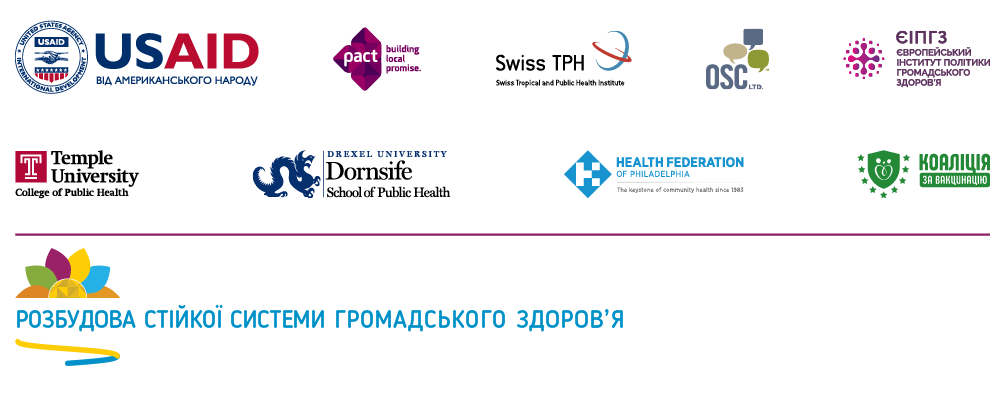 Провідний спеціаліст-проектнийменеджер відділу економічного розвитку, торгівлі, інвестицій та державних закупівель                     Ірина ПАВЛЮКЩодо затвердження «Пакету змін» для підвищення рівня охоплення вакцинацією проти COVID – 19 та рутинною вакцинацією населенняСторожинецької міської територіальноїгромади Чернівецького району,Чернівецької області1. Інструкція з організації інформаційної роботи для супроводу мобільних бригад з вакцинації проти COVID-19 (для керівництва ЦПМСД та громади) 2. Методичні рекомендації для лікарів та громадських активістів по роботі з типовими запереченнями населення щодо вакцинації3.  Сценарії проведення занять в дитячих садках та школах на тему вакцинації (для ДОН і закладів освіти)4. Мультфільм та відео/аудіо казки про щеплення (для занять в садках і школах, розміщення в закладах охорони здоров’я, у соцмережах ЗОЗ, навчальних закладів)5. Роздаткові матеріали для батьків, закладів ПМД та закладів освіти (флаєр про COVID-19 вакцинацію, календар щеплень, довідник)6. Методичні рекомендації для освітян щодо комунікації з батьками учнів на тему вакцинації7. Вакцинація освітян. Інформаційна довідка8. Рекомендація для місцевої влади по залученню ЗМІ до поширення інформації про вакцинацію 9. Рекомендації для ЦПМСД щодо проведення тренінгів для лікарів та медсестер первинної ланки щодо комунікації з населенням на тему вакцинації10.Профілактична робота ,та бесіди з ВПО.11.Проведення навчання медичних сестер всіх закладів освіти на тему «Профілактичні щеплення».